Residencias Universidad de La PuntaLas residencias de la Universidad de la Punta, son departamentos modernos situados a menos de 4 km del Centro de Convenciones. El precio es de 2.000 $ por persona. Esto lo cobra la Asociación de Tenis de Mesa de la Provincia de San Luis junto con las inscripciones.Son departamentos para 4 personas.Para reservar se deben comunicar con el Coordinador del evento, el Sr. Marcos Martínez al Cel. 266-4200023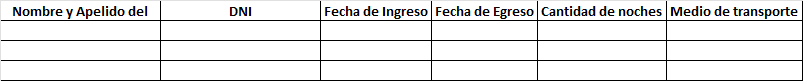 Con esta información se les asignara un Número de Departamento.Agrego en el presente distintos documentos a tener en cuenta:ANEXO 1 Fotos de la residenciaANEXO 2   Reglamento Interno Residencias U.L.P.  –  TRAER TOALLA Y TOALLON.ANEXO 3   Ficha de Datos Personales    DEBEN TRAER ESTA FICHA IMPRESA Y DESLINDE DE RESPONSABILIDADESANEXO 4   Deslinde Responsabilidades NO SE REQUIERE EL SEGURO PERSONAL QUE MENCIONA  ANEXO 1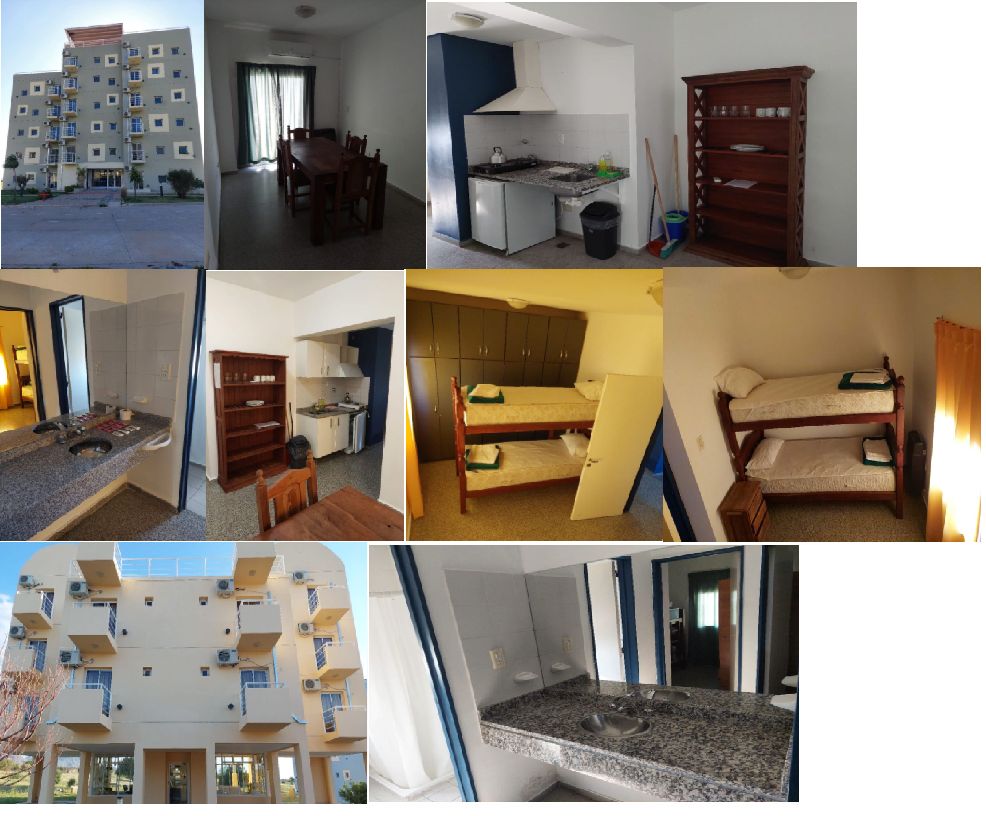 ANEXO 2Reglamento Interno Residencias U.L.P.HORARIOS DE CHECK-IN: desde las 08:00 hs, hasta las 21: 00hs (En casos excepcionales comunicar con anticipación a las Áreas correspondientes).HORARIOS DE SALIDAS DE HOSPEDADOS: tanto en Residencias como en el Hotel ULP, se permitirá el ingreso hasta las 00:00hs, caso contrario deberá aguardar hasta las 07:00hs del día siguiente, sin excepción.INVENTARIO: Recomendamos que a su llegada revise el inventario del departamento ya que al momento de su retiro será revisado y en caso de faltantes o daños, los mismos serán descontados del depósito de garantía. (ver aparte el inventario).CUIDADO DE LOS BIENES: Cualquier deterioro o pérdida de los bienes detallados en el inventario, muebles, toallas, ropa de cama, vajilla, llave o controles remotos causado durante su estadía, deberá abonado al retirarse.PROHIBICIONES: Queda terminantemente Prohibido: 1 –La ingesta de Alcohol y Sustancias prohibidas en las residencias, así como el ingreso a residencia bajo los efectos de las mismas. 2 - Fumar en el interior del departamento. 3 - Calentar leche en la pava.4-Sacar del departamento cualquier elemento al exterior (sillas, almohadas, frazadas, colchones, etc.).5- Colgar toallas y toallones en sillas y cuchetas (la madera mancha la prenda, inutilizándola). El incumplimiento de los puntos 1 y 2 ocasiona la inmediata desocupación del departamento. - El incumplimiento de los puntos 3 y 5, que inutilizan los bienes, da derecho a la Universidad de La Punta a reclamar el pago del valor de los mismos.DESECHOS: Los restos de comida, papeles y desechos de cualquier tipo, deben ir en bolsas adecuadas antes de arrojarse a los cestos de basura que se encuentran detrás del edificio III o costado edificio I. Está a cargo de los Huéspedes sacar la basura del departamento. USO RESONSABLE DEL AGUA: Recuerde no dejar corriendo agua innecesariamente en duchas, lavatorios y piletas.USO RESPONSABLE DE LA ENERGIA ELECTRICA: Solicitamos también dejar apagadas todas las luces cuando no se encuentra ningún huésped en el departamento.ROTURAS Y DESPERFECTOS: Dar aviso de inmediato a la administración de cualquier desperfecto, rotura o anormalidad que afecte el normal funcionamiento del departamento que ocupe.LIMPIEZA: No incluye lavado de vajilla.DESCANSO: Los huéspedes deberán respetar los horarios de silencio de 00:00 a 09:00 hs.PERDIDAS Y/O DAÑOS: Residencias U.L.P., no se responsabiliza por pérdidas de valores y/o daños que experimenten los bienes (dinero, joyas, vehículos, etc.) de los huéspedes por ningún tipo de evento que acontezca durante la estadía en las instalaciones.FLORA Y FAUNA: Cuidar áreas verdes. Respetar la flora y fauna, no molestar los pájaros y no cortar plantas o flores.FUEGO: No encender fuego, evitemos los incendios que están destruyendo nuestro medio ambiente.INVENTARIO:1 MESA DE ALGARROBO. -4 SILLLAS DE ALGARROBO. –1 BIBLIOTECA DE ALGARROBO. –1 BAJO MESADA DE MELAMINA. –1 ALACENA DE MELAMINA. –1 ANAFE DE 2 HORNALLAS. –1 HELADERA. -2 CUCHETAS DE ALGARROBO. –2 MESAS DE LUZ DE ALGARROBO. – 4 COLCHONES. –4 ALMOHADAS. –1 AIRE ACONDICIONADO. –1 CONTROL REMOTO DE A/A. –2 CALEFACTORES. –1 PAVA DE ACERO INOXIDABLE. –1 JARRO DE ACERO INOXIDABLE. –….. PLATO/S PLAYO. –…. TAZA/S. –…. TENEDOR/ES. –…. CUCHILLO/S. –…. CUCHARITA/S. –…. VASO/S. –…. JUEGOS DE SABANAS (2 SABANAS Y 1 FUNDA)…. CUBRECOLCHON/ES. –…. CUBRECAMA/S. –….. FRAZADA/S. –1 SET DE LIMPIEZA (secador piso, trapo piso, cepillo, palita, detergente, esponja, rejilla). –ANEXO 3ANEXO 4DESLINDE DE RESPONSABILIDADES Por la presente quien suscribe, ____________________________________________ (indicar nombre y apellido tal como figura en el documento), con D.N.I. Nº ________________, con domicilio en _______________________________________________ ciudad de ________________, provincia de ____________________, con teléfono ________________________________, en adelante, el suscribiente, manifiesta en carácter de declaración jurada y en pleno uso de sus facultades y libremente: - Que como toda persona responsable, me comprometo a comportarme con absoluto respeto con la naturaleza, flora, fauna, así como con las personas del lugar y con sus instalaciones.- - Que asimismo me comprometo a no poner en riesgo mi integridad física y la del grupo, ni la de terceros.- - Que en efecto, manifiesto que durante mi estadía en las Residencias, la Universidad de La Punta no se hace responsable por cualquier eventualidad que me pudiera suceder como: caídas, resbalones, consecuencias por condiciones climatológicas adversas, picaduras de animales ponzoñosos, y cualquier daño a mi integridad física y/o psíquica. Asumiendo completa responsabilidad por dichos daños, incluyendo la muerte, deslindando de toda responsabilidad a la Universidad de La Punta. Autorizándolos a modificar el programa de visita por mi propia seguridad, cuando se den situaciones fuera de su control, concediéndoles el derecho de cancelar actividades o la misma estadía en la Residencia, lo cual no será causa de reembolso del importe que he pagado en los casos que corresponda, o motivo de demanda legal.- - Que entiendo que la Residencia se encuentra alejada de servicios médicos y lleva tiempo llegar hasta ellos, por consiguiente es importante no tomar riesgos innecesarios o actitudes que me puedan llevar a tener un accidente, y en caso de requerirse, seguir las indicaciones y rutas de evacuación que se me indiquen.- - Que la Universidad de La Punta no se hace responsable por pérdida o daño a joyas, objetos y valores, dejados, perdidos y/u olvidados en las habitaciones de las Residencias y/o sus dependencias.- - Que en efecto, renuncio a todo tipo de derecho y/o acción que pudiera considerar que haga a mi derecho, en relación a hechos y/o acontecimientos que pudieran ocasionar un daño físico, espiritual y/o patrimonial, lucro cesante, ocurridos en el ámbito físico de la Universidad de La Punta, durante todo el tiempo que me encuentre en el ámbito de la misma y/o sus dependencias anexas.- - Que ésta renuncia comprende además cualquier tipo de forma de exigibilidad de acciones respecto de hechos de terceros, incluyendo, pero no limitada, a hechos de la naturaleza, como incendios, vientos fuertes, etc., daños provocados por animales o insectos y alimañas, así como también hechos de dependientes, de tránsito e incluso intrusos, que pudiesen encontrarse en el ámbito físico de la Universidad de La Punta y/o sus dependencias anexas.- - Que siguiendo estas mismas líneas, y tal como se viene manifestando, ésta renuncia también comprende la responsabilidad por el hecho propio, incluyendo caso fortuito o fuerza mayor.- - Que declaro que al ingresar al predio de la Universidad de La Punta, es mi obligación contar con un seguro de accidentes personales, por el cual esté cubierto desde mi domicilio y con destino al predio de la Universidad de La Punta, durante la estadía, lugares que pueda recorrer y, posteriormente, desde mi regreso desde la Universidad de La Punta hasta mi domicilio, debiendo presentar y/o remitir la póliza correspondiente con setenta y dos (72) horas de anticipación a la Secretaría Legal y Técnica de la Universidad de La Punta, antes de ingresar y permanecer en las Residencias y/o sus dependencias y/o predios.- He leído y acepto de plena conformidad el presente deslinde de responsabilidades, en la ciudad de La Punta, a los ___ días del mes de ___________________ del año 202_.- Firma: Aclaración: D.N.IDatos personales/ Personal InformationDatos personales/ Personal InformationDatos personales/ Personal InformationDatos personales/ Personal InformationDatos personales/ Personal InformationNombre y ApellidoFirst Name and SurnameNombre y ApellidoFirst Name and SurnameTipo  y N° de documentoID (type and number)Tipo  y N° de documentoID (type and number)DomicilioAddressDomicilioAddressLocalidad/CiudadCity / TownLocalidad/CiudadCity / TownProvinciaProvince / StateProvinciaProvince / StatePaísCountryFecha de NacimientoDate of BirthFecha de NacimientoDate of BirthTeléfono de contactoTelephoneTeléfono de contactoTelephoneE-mailE-mailDelegaciónDelegationDelegaciónDelegationResidencia NºDormitory   NoPiso N°/ Floor NoPiso N°/ Floor NoDpto. N°/ Apartment NoDpto. N°/ Apartment No*Esto será completado por el personal de residencia al momento de la asignación del alojamiento.* These items will be completed by the dormitory staff when assigning accommodation*Esto será completado por el personal de residencia al momento de la asignación del alojamiento.* These items will be completed by the dormitory staff when assigning accommodation*Esto será completado por el personal de residencia al momento de la asignación del alojamiento.* These items will be completed by the dormitory staff when assigning accommodation*Esto será completado por el personal de residencia al momento de la asignación del alojamiento.* These items will be completed by the dormitory staff when assigning accommodation*Esto será completado por el personal de residencia al momento de la asignación del alojamiento.* These items will be completed by the dormitory staff when assigning accommodationFecha de ingreso               Date of ArrivalDDMMAA/YYHora/TimeFecha de ingreso               Date of ArrivalFirma al ingresoCheck-In SignatureFirma al ingresoCheck-In Signature*Al momento de rubricar con su firma acepta las condiciones establecidas en el reglamentado interno de residencia y la    comprensión de los alcances de la misma.*Al momento de rubricar con su firma acepta las condiciones establecidas en el reglamentado interno de residencia y la    comprensión de los alcances de la misma.*Al momento de rubricar con su firma acepta las condiciones establecidas en el reglamentado interno de residencia y la    comprensión de los alcances de la misma.*Al momento de rubricar con su firma acepta las condiciones establecidas en el reglamentado interno de residencia y la    comprensión de los alcances de la misma.*Al momento de rubricar con su firma acepta las condiciones establecidas en el reglamentado interno de residencia y la    comprensión de los alcances de la misma.*Al momento de rubricar con su firma acepta las condiciones establecidas en el reglamentado interno de residencia y la    comprensión de los alcances de la misma.*Al momento de rubricar con su firma acepta las condiciones establecidas en el reglamentado interno de residencia y la    comprensión de los alcances de la misma.*Al momento de rubricar con su firma acepta las condiciones establecidas en el reglamentado interno de residencia y la    comprensión de los alcances de la misma.*Al momento de rubricar con su firma acepta las condiciones establecidas en el reglamentado interno de residencia y la    comprensión de los alcances de la misma.*Al momento de rubricar con su firma acepta las condiciones establecidas en el reglamentado interno de residencia y la    comprensión de los alcances de la misma.